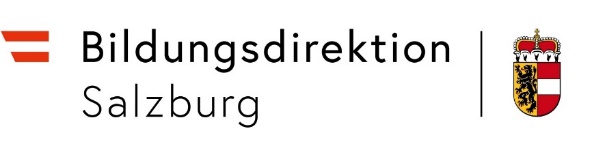 ______________________________________         _________________________________Schule							DatumAnmeldung zur schulpsychologischen Unterstützung*Name und Geburtsdatum des Schülers/der Schülerin ___________________________________________________________________________________Klasse_________________________Anlass - kurze ProblemdarstellungKonkrete Fragestellung an die Schulpsychologie___________________________________________________________________________________	.....................................................	.....................................................	Klassenvorstand	SchulleiterIn / DirektorIn*) Der Erstkontakt für hilfesuchende Schüler/innen ist von der Anmeldung mittels Anmeldeformular       ausgenommen.